五年级下册期末积累运用及课内阅读真题预测卷时间:60分钟　满分:100分　得分:_________        一、积累运用。(44分)（1）这学期，我们学习了许多表达爱国情怀的古诗句,其中,留给我印象最深的是                                。这两句诗写出了作者             。（2）这学期,我们学习了不少名言警句,其中______________[来源:学科网]                           这句话让我懂得了:要重道义,轻利益。（3）本学期,我积了不少谐音歇后语,如                    。我可以用它写一句话：_________________________________（4）刘琳同学到学校图书室去还书,管理员接过书翻了一下说:“呀!刘琳同学看书可真认真,书上画了那么多杠杠,有的还作了旁批呢!“刘琳听了,挺不好意思的。管理员的言外之意是             。如果你是刘琳,你应该这样说:“                       。”（5）边塞诗悲壮苍凉，其中写青海风光的诗句是“_______________”；写戍边将士思乡情怀的诗句是“_____________________”；表达作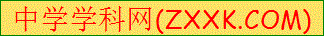 者渴望良将镇守边关的急切愿望的诗句是“___________________”；而诗句“_______________________________________________”则抒发了将士们誓死保卫祖国的崇高精神。（6）古人写诗常常“借月抒怀”，如“春风又绿江南岸，明月何时照我还”。你也来写一写吧：①________________；②_____________________。（7）快放暑假了，妈妈跟我约法三章。她说咸菜烧豆腐—___________，我只有和往年一样首先参加奥赛培训才能选择其他培训活动。这不是________________________________吗？(填歇后语)（8）通过本学期的学习，我明白了很多道理：《田忌赛马》让我明白了_____________________________________；《自相矛盾》让我懂得了_______________________________。（9）本学期，我认识了各种各样的人物，如______________的方志敏、______________的刷子李、______________的祥子、__________的刘伯承等。（10）劝君更尽一杯酒，                      。    （11）                         ，小人长戚戚。（12）侧隐之心，                         。（13）多行不义，                         。（14）人有耻，                           。二、判断。对的打“√”，错的打“x”。(10分）(1)“但在五指中，大拇指却是最肯吃苦的。”这句话运用了拟人的修辞手法。                                          （     ）(2)“杨氏之子”与“誉之日”中的“之”意思相同，都是“的”的意思。                              （      ）(3）《红楼春趣》描写了贾宝玉与姐妹们一起在大观园放风筝时的情景。                                （      ）(4)“它们是从谁家来的，又飞到谁家去?太阳也不知道。”运用了反问的修辞手法。              （     ）（5)“在风光旖旎的瑞士莱蒙湖上，在平沙无退的非洲大沙漠中，在碧波万顷的大海中，在巍峨雄奇的高山上，我都看到过月亮。”这句话运用了排比的修辞手法。       （     ）                         三、阅读下面的文章，完成后面的练习。（46分）（一）（12分）[来源:学#科#网Z#X#X#K]    花开了，就像A       了似的。鸟飞了，就像在天上B      似的。虫子叫了，就像在C      似的。一切都活了,要做什么，就做什么。要怎么样，就怎么样，都是自由的。倭瓜愿意爬上架就爬上架，愿意爬上房就爬上房。黄瓜愿意开一朵花，就开一朵花，愿意结一个瓜，就结一个瓜。若都不愿意，就是一个瓜也不结，一朵花也不开，也没有人问它。玉米愿意长多高就长多高，它若愿意长上天去，也没有人管。蝴蝶随意地飞，一会儿从墙头上飞来一对黄蝴蝶，一会儿又从墙头上飞走一只白蝴蝶。它们是从谁家来的，又要飞到谁家去?太阳也不知道。1.请将下列三个词还原到文中A、B、C三处。(3分)说话  逛  睡醒  [来源:Z+xx+k.Com]2.下列四种动植物中，文段没有描写的是(    )。(3分)A.蜻蜓    B.蝴蝶     C.黄瓜     D.倭瓜3.这一段描写的景物都有一个共同的特征，可以用一个词来概括,这个词是(    )。(3分)A.随意    B.自由    C.美丽    D.明亮4.假如请你为全班同学朗读这段，你认为应该读出怎样的语气才能表达作者的感情? （    ）(3分)A.喜悦、愉快    B.悲伤、难过    C.生气、愤怒(二)威尼斯的小艇（34分）船夫的驾驶技术特别好。行船的速度极快，来往船只( zhǐ  zhī)很多，他操纵自如，毫不手忙脚乱。怎么拥挤，他（  ）能左拐右拐地挤过去。遇到极窄的地方，他总能平稳地穿过，（   ）速度非常快，（   ）能急转( zhuǎn zhuàn)弯。两边的建筑飞一般地倒(dǎo  dào)退，我们的眼(睛 睛)忙极了，不知看哪一处好。1.用“\”删去括号内不正确的读音或汉字。（6分）2.在括号内填入恰当的关联词语。（4分）3.选文是围绕                    这句话写的，可以用“     ”一词概括。（4分）4.选文的写作方法是             ，船夫的驾驶技术好，主要体现在              、             和               三个方面。（8分）5.“拥”字，用音序查字法，应先查音序（  ），再查音节（  ）；用部首查字法，应先查部（   ），再在（   ）画，“拥”的字义有：①将有；②抱；③聚到一块儿；④围着。在以下句“拥”应选哪种义项?(填序号)（12分）（1）父子俩紧紧地拥抱在一起。                         （   ）（2）簇拥在一起的小艇一会儿就散开了。                （   ）（3）张家界成了人类共同拥有和保护的宝贵财富          （   ）（4）船很宽敞，一点儿也不觉得拥挤。                  （   ）参考答案：一、（1）示例:遗民泪尽胡尘里  南望王师又一年  忧国忧民的情怀（2）君子喻于义  小人喻于利（3）示例:孔夫子搬家——净是输(书)我和爸爸下象棋，我是孔大子搬家一净是输。（4）示例：刘琳不应该在借阅的图书上勾画   对不起,我下次一定不在书上勾画了。（5）示例：青海长云暗雪山，孤城遥望玉门关[来源:学,科,网Z,X,X,K]不知何处吹芦管，一夜征人尽望乡但使龙城飞将在，不教胡马度阴山黄沙百战穿金甲，不破楼兰终不还（6）示例：①露从今夜白，月是故乡明②举头望明月，低头思故乡（7）有言(盐)在先　外甥打灯笼——照旧(舅)（8）示例：只有知己知彼，避敌锋芒，才能后发制人，以弱胜强　说话做事要考虑周到，不能言行相互抵触，产生矛盾（9）清贫朴素　技艺高超　结实健美　意志坚强（10）西出阳关无故人（11）君子坦荡荡 （12）仁之端也（13）必自毙（14）则能有所不为二、√ X √ X √三、（一）1.A睡醒B逛C说话2.A3.B4.A[来源:Zxxk.Com]（二）1. zhǐ   zhuàn    dǎo2.不管   总   而且   还3.船夫的驾驶技术特别好  技术高超 4.总分  行船的速度极快   遇到极窄的地方，他总能平稳地穿过    速度非常快，还能急转弯。5.Y   yōng   扌  五 （1）② （2）④ （3）① （4）③ 